МУНИЦИПАЛЬНОЕ БЮДЖЕТНОЕ ОБЩЕОБРАЗОВАТЕЛЬНОЕ УЧРЕЖДЕНИЕ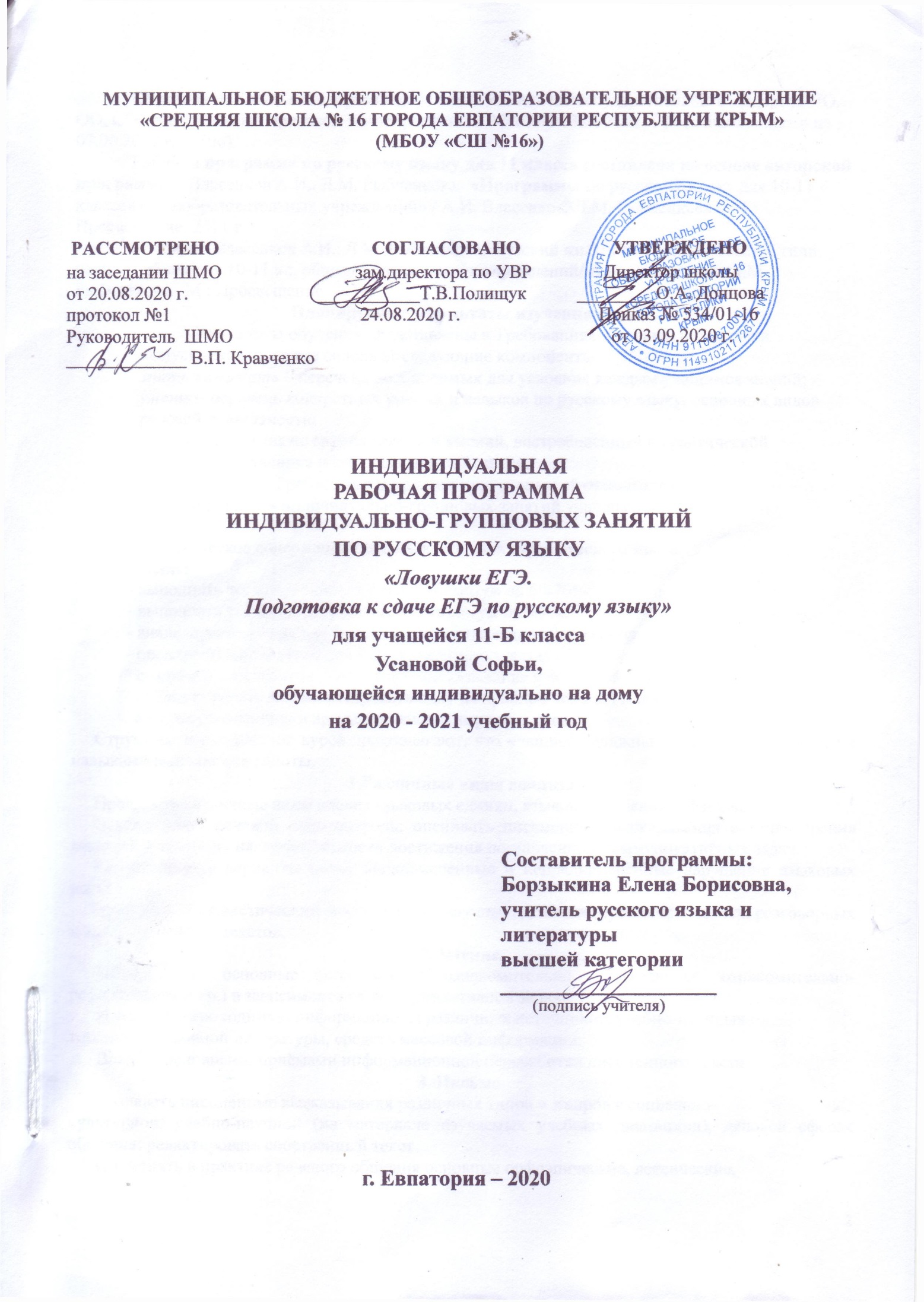  «СРЕДНЯЯ ШКОЛА № 16 ГОРОДА ЕВПАТОРИИ РЕСПУБЛИКИ КРЫМ»(МБОУ «СШ №16») РАССМОТРЕНО                                 СОГЛАСОВАНО                    УТВЕРЖДЕНОна заседании ШМО                             зам.директора по УВР	          Директор школыот 20.08.2020 г.                            ___________Т.В.Полищук           ________ О.А. Донцова    протокол №1                                         24.08.2020 г.		         Приказ № 534/01-16    Руководитель  ШМО      							от 03.09.2020 г.                    _____________ В.П. Кравченко						ИНДИВИДУАЛЬНАЯРАБОЧАЯ ПРОГРАММА ИНДИВИДУАЛЬНО-ГРУППОВЫХ ЗАНЯТИЙ ПО РУССКОМУ ЯЗЫКУ«Ловушки ЕГЭ. Подготовка к сдаче ЕГЭ по русскому языку»для учащейся 11-Б классаУсановой Софьи,обучающейся индивидуально на домуна 2020 - 2021 учебный год Составитель программы: Борзыкина Елена Борисовна, учитель русского языка и литературы высшей категории ____________________      (подпись учителя)г. Евпатория – 2020            Образовательный стандарт: Федеральный компонент государственных стандартов НО, ОО, СО, утвержденный приказом Минобразования РФ от 05.03.2004№ 1089 (с изменениями на 07.06.2017 г. №506).            Рабочая программа по русскому языку для 11 класса составлена на основе авторской программы:  Власенков А.И., Л.М. Рыбченкова.  «Программы по русскому языку для 10-11 классов общеобразовательных учреждений» / А.И. Власенков, Л.М. Рыбченкова // М.: Просвещение, 2011 г.            Учебник: Власенков А.И., Л.М. Рыбченкова.  Русский язык: Грамматика. Текст. Стили речи: Учебник для 10-11 кл. общеобразовательных учреждений/ А.И. Власенкова, Л.М. Рыбченкова.- М.: Просвещение. 2014.Планируемые результаты изучения курсаРезультаты обучения представлены в Требованиях к уровню подготовки выпускников, которые содержат следующие компоненты: знать/понимать – перечень необходимых для усвоения каждым учащимся знаний;  уметь – перечень конкретных умений и навыков по русскому языку, основных видов речевой деятельности; 	выделена также группа знаний и умений, востребованных в практической деятельности ученика и его повседневной жизни.                 Требования к уровню подготовки обучающихся        По окончании индивидуально-групповых занятий учащиеся должны                Знать:- теоретическое содержание основных разделов курса русского языка.Уметь:- выполнять тестовые задания типа А минимум на 60-70%;- выполнять тестовые задания типа Б минимум на 50 %;- анализировать содержание текста, выделять его проблематику;- определять тип и стиль речи предложенного текста;- создавать собственное письменное высказывание в форме рассуждения   (формулировать и комментировать одну из проблем текста, выявлять   авторскую позицию и аргуметированно выражать свою).     Структура и содержание курса предполагают, что учащиеся должны овладеть практическими навыками выполнения работы. 1.Различные виды анализа.     Проводить различные виды анализ языковых единиц, языковых явлений и фактов.     Осуществлять речевой самоконтроль; оценивать письменные высказывания с точки зрения языкового оформления, эффективности достижения поставленных коммуникативных задач.     Разграничивать варианты норм, преднамеренные и непреднамеренные нарушения языковых норм.     Проводить лингвистический анализ учебно-научных, деловых, публицистических, разговорных и художественных текстов.2. Чтение.      Использовать основные виды чтения ознакомительно - изучающее, ознакомительно-реферативное и др.) в зависимости от коммуникативной задачи      Извлекать необходимую информацию из различных источников: учебно-научныхтекстов, справочной литературы, средств массовой информации.      Владеть основными приёмами информационной переработки письменного текста3. Письмо.      Создавать письменные высказывания различных типов и жанров в социально-культурной, учебно-научной (на материале изучаемых учебных дисциплин), деловой сферах общения; редактировать собственный текст      Применять в практике речевого общения основные орфоэпические, лексические,грамматические нормы современного русского литературного языка; использовать в собственной речевой практике синонимические ресурсы русского языка      Применять в практике письма орфографические и пунктуационные нормы современного русского литературного языка      Соблюдать нормы речевого поведения в различных сферах и ситуациях общения,в том числе при обсуждении дискуссионных проблем.Содержание  курса. Речь. Текст.Информационная обработка письменных текстов различных стилей и жанров.Средства связи предложений в тексте.Текст как речевое произведение. Смысловая и композиционная целостность текста.Функционально-смысловые типы речи.Лексика и фразеология.Лексическое значение слова.Синонимы. Антонимы.Омонимы. Фразеологические обороты. Группы слов по происхождению и употреблению.Лексическое значение слова.Речь. Нормы орфографии.Правописание корней.  Правописание приставок.Правописание суффиксов различных частей речи (кроме -Н-/-НН-).Правописание личных окончаний глаголов и суффиксов причастий.Правописание НЕ и НИ. Слитное, дефисное, раздельное написание слов.Правописание -Н- и -НН- в различных частях речи.Речь. Нормы пунктуации. Знаки препинания в простом осложнённом предложении (с однородными членами).Пунктуация в сложносочинённом предложении и простом предложении с однородными членами.Знаки препинания в предложениях с обособленными членами (определениями, обстоятельствами, приложениями, дополнениями).Знаки препинания в предложениях со словами и конструкциями, грамматически не связанными с членами предложения.Знаки препинания в сложноподчинённом предложении.Знаки препинания в сложном предложении с разными видами связи.Речь. Языковые нормы.Орфоэпические нормы (постановка ударения).Лексические нормы (употребление слова в соответствии с точным лексическим значением и требованием лексической сочетаемости).Морфологические нормы (образование форм слова).Синтаксические нормы.Нормы согласования.Нормы управления.Речь. Выразительность русской речи. Языковые средства выразительности.Развитие речи. Сочинение.Информационная обработка текста.Употребление языковых средств в зависимости от речевой ситуации.Тематическое планированиеКалендарно-тематическое планирование№Наименование разделовКоличество часов1Речь. Текст.22Лексика и фразеология.23Речь. Нормы орфографии.74Речь. Нормы пунктуации.55Речь. Языковые нормы.26Речь. Выразительность русской речи.57Развитие речи. Сочинение.11Всего:34№ План№Дата проведенияДата проведенияТема урока№ ПланфактФакт.По плануТема урокаРечь. Текст. (2 часа)Речь. Текст. (2 часа)Речь. Текст. (2 часа)Речь. Текст. (2 часа)Речь. Текст. (2 часа)104.09Вводное занятие. Особенности  ЕГЭ-2021 г. Изменения в структуре КИМов.211.09Информационная обработка текстов. Основная мысль текста. (Задание 1, 2, 22)Лексика и фразеология. (2 часа)Лексика и фразеология. (2 часа)Лексика и фразеология. (2 часа)Лексика и фразеология. (2 часа)Лексика и фразеология. (2 часа)318.09Лексическое значение слов. Работа со словарной статьей.(Задание 3, 24). Лексические нормы. (Задание 6)425.09Орфоэпические нормы.  (Задание 4)Слова-паронимы.  (Задание 5) Речь. Нормы орфографии. (7 часов)Речь. Нормы орфографии. (7 часов)Речь. Нормы орфографии. (7 часов)Речь. Нормы орфографии. (7 часов)Речь. Нормы орфографии. (7 часов)502.10Морфологические нормы (образование форм слова). (Задание 7)609.10Синтаксические нормы. Нормы согласования. Нормы управления. (Задание 8)716.10 Правописание корней (Задание 9) Правописание приставок (Задание 10)823.10 Правописание суффиксов различных частей речи  (кроме –Н-/-НН-) (Задание 11).  Правописание личных  окончаний глаголов и суффиксов  причастий.  (Задание 12)930.10 Правописание НЕ и НИ. (Задание 13)1013.11 Слитное, дефисное, раздельное  написание слов. (Задание 14)1120.11 Правописание –Н- и –НН- в различных частях речи. (Задание 15)Речь. Номы пунктуации. (5 часа)Речь. Номы пунктуации. (5 часа)Речь. Номы пунктуации. (5 часа)Речь. Номы пунктуации. (5 часа)Речь. Номы пунктуации. (5 часа)1227.11 Знаки препинания в простом осложненном предложении (с однородными членами) и сложносочиненном  предложениях (Задание 16)Знаки препинания в предложениях с  обособленными членами. (Задание 17)1304.12 Знаки препинания в предложениях со словами и конструкциями, грамматически не связанными с членами предложения (Задание 18)1411.12 Знаки препинания в СПП (Задание 19)1518.12Знаки препинания в сложном предложении с разными видами связи (Задание 20)1625.12Пунктуационный анализ (Задание 21).Речь. Языковые нормы. (2 часа)Речь. Языковые нормы. (2 часа)Речь. Языковые нормы. (2 часа)Речь. Языковые нормы. (2 часа)Речь. Языковые нормы. (2 часа)1715.01Текст как речевое произведение. Смысловая и композиционная целостность текста. (Задание 22)1822.01Функционально-смысловые типы речи. (Задание 23) Речь. Выразительность русской речи. (5 часов)Речь. Выразительность русской речи. (5 часов)Речь. Выразительность русской речи. (5 часов)Речь. Выразительность русской речи. (5 часов)Речь. Выразительность русской речи. (5 часов)1929.01Лексическое значение слова. Синонимы. Антонимы. Омонимы. Фразеологические обороты. (Задание 24)2005.02Группы слов по происхождению и употреблению. (Задание 24)2112.02Средства связи предложений в тексте. (Задание 25)2219.02Речь. Языковые средства выразительности. (Задание 26)2326.02Речь. Языковые средства выразительности. (Задание 26)Развитие речи. Сочинение. (11 часов)Развитие речи. Сочинение. (11 часов)Развитие речи. Сочинение. (11 часов)Развитие речи. Сочинение. (11 часов)Развитие речи. Сочинение. (11 часов)2405.03Сочинение-рассуждение, требования к написанию, критерии и нормативы оценки задания. (Задание 27)2512.03Проблематика текста.2619.03Позиция автора текста.2702.04Согласие или несогласие с точкой зрения автора прочитанного текста.2809.04Аргументация собственного мнения с опорой на читательский и жизненный опыт.2916.04Сочинение-рассуждение по прочитанному тексту художественного стиля.3023.04Сочинение-рассуждение по прочитанному тексту художественного стиля.3130.04Сочинение-рассуждение по прочитанному тексту публицистического стиля.3207.05Сочинение-рассуждение по прочитанному тексту публицистического стиля.3314.05Выполнение тренировочного ЕГЭ.3421.05Выполнение тренировочного ЕГЭ.